ЗАДАНИЕ 1   Игра “Следствие ведут знатоки”, (вставить пропущенное слово).1вариант1К скелету… внутренние органы.2Кроме того, скелет предохраняет организм от различных повреждений. 3 Например, грудная клетка позвоночных защищает… …, а череп —….4 К скелету крепятся и  ... . При их сокращении части скелета приводятся в движение, благодаря этому животные могут двигаться.5 Различают два основных типа скелета: … и … 2вариант6 Наружный скелет имеют:7 Раковины моллюсков состоят из … и …  … . Они прочные, но…, поэтому большинство моллюсков ведет…  …  … .8  Скелет членистоногих значительно…и … . Он состоит в основном из …— вещества, выделяемого клетками кожи.9 У таких членистоногих, как крабы, раки, он пропитывается … …и становится еще прочнее, образуя панцирь.10 Внутренние органы моллюсков крепятся к  …  , а у членистоногих — к  … покрову.  Задание2Раздели ходильных млекопитающих на группы, приведи по 2 примера 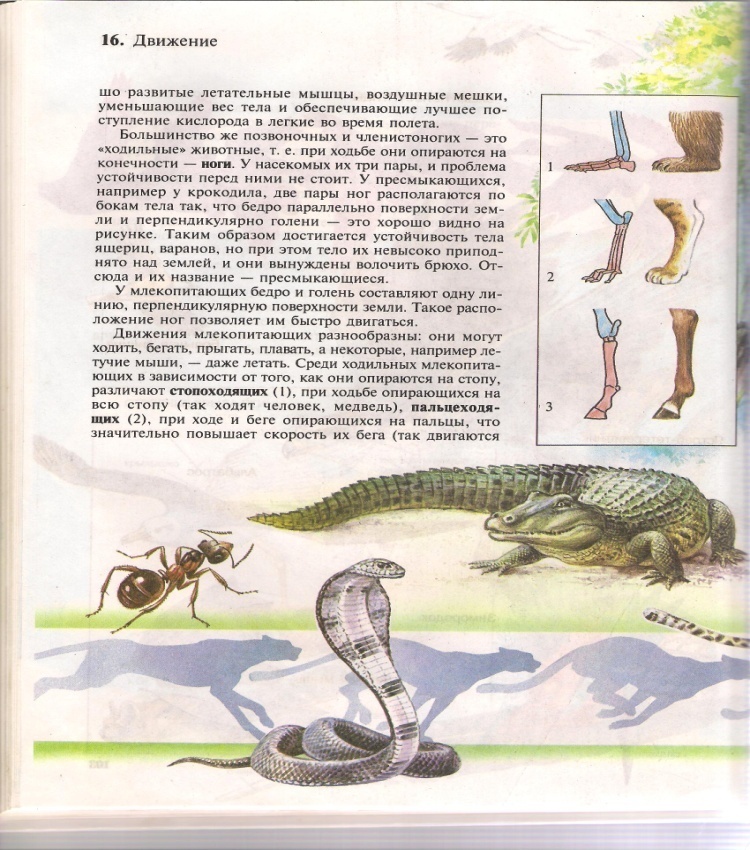  Какая группа передвигается быстрее, почему: 1-2-3-Задача 3  Инфузория делают 30 взмахов в секунду, за это время  она проходит 25мм, что превышает в 10 раз  длину туфельки.Какова длина инфузории – туфельки? Сколько проплывет туфелька за 5 секунд?Домашнее задание. Найти видовые названия рыб, которым принадлежат эти плавники , скорость их движения. Составить задачу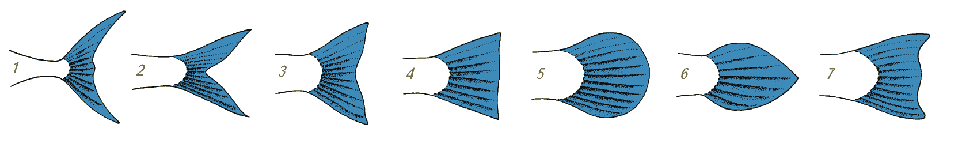 